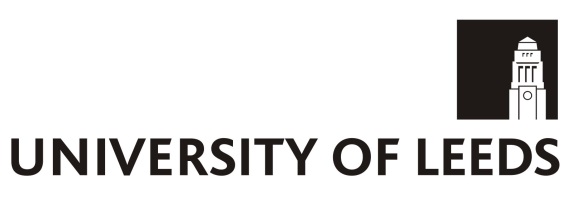 Student Academic Experience ReviewSelf-Evaluation DocumentThe SED comprises three sections:Portfolio and FrameworkEvaluationAnnexi) Portfolio and FrameworkList all programmes currently offered by the School (UG, PGT) (including those in the process of being withdrawn/taught out) List any collaborative arrangements currently active within the SchoolStaff Profile (please attach document illustrating School staffing structure if available)Academic and Academic-Related StaffProfessional, Managerial and Administrative StaffStudent profilePlease provide a summary of the School’s current UG and PGT student profile, reflecting on cohort mix and intake diversity (e.g. gender, ethnicity, socio-economic background, home/international), providing data if available. ii) Evaluation Outline or insert the School’s current strategy for student education, including a summary of the programme portfolio and plans for future developmentsDescribe how the School reflects on and reviews its provision and practice, and how it works in partnership with studentsDescribe how the School works to support and enhance the student experience (e.g. through staff office hours, personal tutoring, employability provision)iii) Annex Table 1Number and percentage of qualifications awarded at the end of the last academic sessionUndergraduate programmes 2018-2019:Taught postgraduate programmes 2018-2019:Table 2Number and percentage of undergraduate non-continuing studentsSchool ofDateUndergraduateProgrammeNotesTaught PostgraduateProgrammeNotesPartner InstitutionType of collaboration e.g. entry agreement; articulation; dual degreeEntrants to Leeds 17/18Entrants to Leeds 18/19NotesCategoryNumber Areas of expertise/subject specialisms e.g. medieval history; evolutionary biology; reproductive medicineProfessorAssociate ProfessorLecturerTeaching FellowAcademic-Related (Teaching)Academic-Related (Technical)Other (not covered by categories above)NumberRole titles/areas of responsibility covered e.g. Senior Education Service Officer (assessment, quality assurance)Class IClass II iClass II iiClass IIIPassOrdFail3 year programmes 4 year programmes PassMeritDistinctionFailEntry yearSum of entrantsSum of non-continuersPercentage of non-continuers2014/20152015/20162016/20172017/20182018/2019